Compte-rendu Regroupement CRE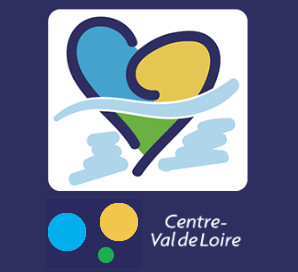 Date : Dimanche 26 FévrierLieu : UP Argonnaise Elu Référent : Chauvin DidierEducateurs : Michel Nathalie, Soulas Carole, Magne Bryan, Rigault AnthonyCTFR : Lebaupin Hugo  Liste Jeunes présents :Programme de la journée9h00-9h15 : Accueil des jeunes au Boulodrome, Présentation et attentes de la journée de sélection du CRE.9H15-9h30 : Echauffement9H30-11h00 : Evaluation Ateliers, 3 ateliers au point et au 2 au Tir (8 boules par ateliers) 11h00-11h45 : Tour 1, Triplettes Minimes  et Cadet, Doublette Juniors 11h45-13h00 : Repas 13h30-14h30 : Tour 2, Triplette Minimes et  Cadets, Doublette Juniors14h30-15h30 : Tour 3, Triplette Minimes et  Cadets, Doublette  Juniors15h30-16h30 : Tour 4, Tète à tète Minimes, Cadets et JuniorsNombre de boules jouées : 115-125 boules par joueurs16h30-16h45 : Information des prochaines échéances16h45-17h00 : Collation offerte par l’UPA et fin du stageLe stage  c’est très bien déroulé avec un comportement exemplaire des jeunes que ce soit aux ateliers et en parties.Je tiens à remercier les éducateurs  du CRE pour leur travail et leur implication.Je tiens à remercier Monsieur David Roquain et l’ensemble de son équipe de  bénévoles pour leur accueil et la préparation des Repas.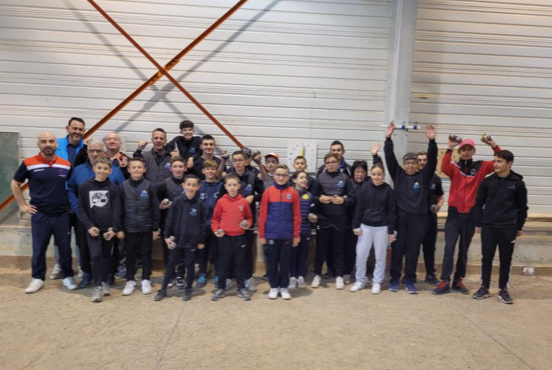 Nom PrénomMérigaudLennyDeschampsMaxenceHiginnenManonTantotLoukaNomPrénomBoucherSteeveDelhommeEthanMérigaudNolanSavaRyanGuilbaultThomasRégnierRaphaelDelysMaéDegennesEmmaRoquinIllanStéphanSoanJACQUETSACHANomPrénomFichetKellyJegatTomCarvalhoBaptisteThieryNohanGuilbaultJean Baptiste